«ПАВЛОДАР  ҚАЛАСЫНЫҢ                       	              	               ГОСУДАРСТВЕННОЕ УЧРЕЖДЕНИЕ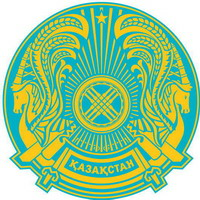 КЕНЖЕКӨЛ  ЖАЛПЫ  ОРТА                        		                       «КЕНЖЕКОЛЬСКАЯ СРЕДНЯЯБІЛІМ БЕРУ МЕКТЕБІ»              				  ОБЩЕОБРАЗОВАТЕЛЬНАЯ ШКОЛАМЕМЛЕКЕТТІК МЕКЕМЕ		 				 ГОРОДА ПАВЛОДАРА»140014, Павлодар қаласы, 				 		140014, город Павлодар, Конституция алаңы, 1							ул. Площадь Конституции, 1тел./факс (7182) 352820							тел./факс (7182) 352820	Е-mail ksosh07@mail.ru							Е-mail ksosh07@mail.ruБҰЙРЫҚ2016 жылғы «__» _____________                           № _____	2016 жылғы  жазғы кезендебалалар мен жасөспірімдер демалысын,сауықтырылуы  мен бос уақыттарынұйымдастыру туралы2016 жылғы жазғы кезеңінде балалар мен жасөспірімдер демалысын, сауықтырылуы мен бос уақыттарын ұйымдастыру бойынша іс-шаралар жоспарына сәйкес және Павлодар қаласы білім беру бөлімінің 2016 жылғы «__»  ____________ «2016  жылғы  жазғы кезеңінде балалар мен жасөспірімдер демалысын, сауықтырылуы мен бос уақыттарын ұйымдастыру туралы» №_____ бұйрығын орындау, сондай-ақ балалар мен жасөспірімдердің демалысын, балалардың қараусыз және қадағалаусыз қалуларының алдын алу, кәмелетке толмағандар арасындағы құқықбұзушылық пен қылмыстың алдын алуын ұйымдастыру, 2016 жылдың жазғы маусымда балалардың денсаулықтарын нығайтып, қауіпсіздігі мен шығармашылық дамуын қамтамасыз ету негізінде БҰЙЫРАМЫН:Бекітілсін:- Кенжекөл жалпы орта білім беру мектебінің 2016 жылдың жазғы кезеңінде балалар мен жасөспірімдер демалысын, сауықтырылуы мен бос уақыттарын ұйымдастыру бойынша іс-шаралар жоспары;- жергілікті жағдайларды, ата-аналар мен оқушылардың талаптарын ескере отырып Кенжекөл ЖОМ оқушыларының демалысын, сауықтырылуы мен бос уақыттарының бағдарламасы;-  «Жаз-2016» штабының құрамы.2. Директордың тәрбие жұмыстарындағы орынбасарлары Г.С.Жомартова мен міндетті атқарушы М.А.Құдайбергенова жасөспірімдер мен балалардың жазғы демалысын, сауықтырылуы мен қамтылуын ұйымдастыруға мүдделі болған лагерь басшыларымен, тәрбиешілерімен, үйірме жетекшілерімен, медициналық қызметкерлермен, мектеп асханасын жалға алушымен, дене шынықтыру нұсқаушыларымен семинар-кеңестер дайындап, өткізсін.3. Санитарлық-эпидемиологиялық талаптарға сәйкес мектеп жанындағы лагерлерді, спорттық алаңдарды орналастыру үшін ғимараттар мен аумақтар тиісті санитарлық-техникалық жағдайға келтірілсін.	4. Мектеп маңында күндізгі сауықтыру лагері ашылып, ең басты жетім-балалар, ата-ананың қамқорлығынсыз қалғандар, тубвиражды және тубжұқпалы, мүгедек балалар, ауғаныстандық, чернобыльдік отбасы балалары 2016 жылдың 2 мен 22 маусым аралығында қамтылсын (1 маусым), 23 маусымнан 14 шілде аралығы (2 маусым).	5. Лагердің 1-ші маусымының бастығы Н.А.Камашева, тәрбиешілер ретінде келесі мұғалімдер тағайындалсын: Ә.Б.Байкенова, Ж.А.Жұматаева, А.Е.Макина, А.Б.Сматова, Т.К.Шакаргалиева, Қ.Жигмид, Ә.З.Абильшаикова, М.Сұңқар, М.К.Садыкенов, Ә.Н.Мұқатаева, М.Б.Бахтиярова, А.Р.Камзина, Б.Б.Смагулова, Ә.С.Шаяхсұлтанова, 2-ші маусым бастығы Л.К.Байжанова, тәрбиешілер: А.С.Мұқанова, А.М.Абдрахманова, Л.К.Амеркулова, А.Ж.Серимова, Р.К.Мусина, М.Н.Кусайнова, Г.С.Сматаева, А.Т.Бектурганова. Дене шынықтыру ұйымдастырушысы болып  1-ші маусымда – Т.К.Серікбаев, Т.А.Тайкебаев, 2-ші маусымда – Б.К.Берсенев, музыкалық жетекші – Б.Харал, медициналық қызметкер 1-ші маусымда М.К.Балтагулова, 2 маусымда – Г.С.Аубакировамданалық қызметкер -  усымда - Б.ва, Р.К.Мусина, М.Н.Кусайнова, Г.С.Сматаева, А.Т.Бектурганова. шілер: А.С.Мұқанова, А тағайындалсын. Жазғы демалыс кезінде балалардың өмірі мен қауіпсіздігі лагерь басшысы  Н.А.Камашева мен  Л.К.Байжановаға және топтардың тәрбиешілеріне жүктелсін.	- Мектеп аумағын көріктендіру жұмыстарына жауапты болып : Н.З. Зардхан,  Г.Б.Щеглова, Қ.Ж. Оспанова,  Б.Т.Смағұлова, К.О.Абишева, О.Н. Морозова,  А.Т.Адамова, Б.Қ.Абильдина, А.Т.Мурсалимова, Г.М.Айтмакова, А.К.Текенова, Г.Ж.Кабулова, А.Б.Сматова, Г.С.Сматаева, М.К.Науразбекова тағайындалсын. 	Жазғы демалыс кезінде балалардың өмірі мен қауіпсіздігі жауапты мұғалімдерге жүктелсін.	- мектеп жанында «Бірлік» профильдік лагері құрылсын, лагерь басшысы болып Ә.Б.Адылханова тағайындалсын.	-  «Бірлік» профильдік отрядта «Олимп» профильдік мектебінің жұмысы ұйымдастырылсын және жауапты болып дене шынықтыру мұғалімдері: маусым – Ж.Қ.Абенов, шілде – А.С.Жұмабаев, тамыз – Х.Хуан тағайындалсын.	- 8-ші, 10-шы сынып оқушыларына арналған «Болашақ» профильдік мектебінің жұмысы ұйымдастырылсын, жауапты болып С.М.Калиева, Г.К.Кульжанов, Р.О.Зилькенова, М.К.Акильжанова, Д.Н.Карабжанова, К.К.Байдилова, Г.Ш.Жарылғасынова, Гх.Б.Щеглова тағайындалсын.	- Бірінші сынып оқушыларын дайындау мақсатында «Білімпаз» профильдік мектебінің жұмысы ұйымдастырылсын, жауапты болып К.Т.Егимбаева, А.А.Құмарова тағайындалсын.	- «Шебер қолдар» профильдік мектебінің жұмысы ұйымдастырылсын, жауапты болып Ә.Б.Адылханова мен Қ.А.Абельдинов тағайындалсын.	- «Жас натуралистер» профильдік мектебінің «Жасыл патруль» мектеп орманшыларының, туристік жолдары» туристік-өлкетану бағытындағы жұмысын жалғастырсын, жауапты болып О.Н.Морозова мен М.А.Құдайбергенова тағайындалсын.	- «Лингвист» профильдік мектебінің жұмысы ұйымдастырылсын, жауапты болып Қ.Ш.Смагулова мен Н.Ж.Сүлейменова тағайындалсын.- Жоғарғы сынып оқушыларынан құралған (30 оқушы) еңбек жасағы құрылсын. Жұмыс уақытында балалардың өмірі мен қауіпсіздігі жоғарғы сынып оқушыларының еңбек отрядтарының жетекшілері: 1-ші маусым - А.К.Экибасоваға, 2-ші маусым – А.С.Мұқановқа, 3-ші маусым – А.К.Экибасоваға жүктелсін. - Жазғы БШҚО қатысу бойынша жұмысты ұйымдастырып, балалардың өмірі мен қауіпсіздігі үшін жауапкершілік аға тәлімгер Г.М.Айимаковаға жүктелсін. - Аталмыш бұйрық орындалуын өзім қадағалаймын. Мектеп директоры:                          С.АқылжановаБұйрықпен танысқандар:Г.Жомартова М.ҚұдайбергеноваЖ.АбеновМ.Кусайнова Х.ХуанТ.Шакарғалиева К.Жигмид Ж.ЖұматаеваҚ.Смагулова С.Калиева Г.Кульжанов Р.ЗилькеноваБ.Смагулова А.Текенова М.Акильжанова Д.КарабжановаА.СерикбаеваҚ.ОспановаБ.СмагуловаН.Камашева А.Сматова А.Мұқанов Н.СулейменоваА.Экибасова Ә.Мукатаева А.Құмарова А.Муканова А.Абдрахманова А.Шаяхсұлтанова Р.Мусина М.СадыкеноваА.ТекеноваА.АдамоваА.СеримоваЛ.АмеркуловаА.БектургановаК.ЕгимбаеваӘ.БайкеноваӘ.Абильшаикова Б.Берсенев Т.Серикбаев Б.Харал Г.Аубакирова М.Балтагулова          	О.Морозова          	Н. Зардхан        	М.Бахтиярова         	А.Камзина          	М.Сұңкар               А.Макина 	Қ.Абельдинов 	Гх.Щеглова 	А.Жумабеков 	Т.Тайкебаев 	Л.Байжанова 	А.Адамова 	Г.Сматаева   	Г.Айтмакова               Ә.Адылханова К. Амиртаева К.Байдилова К.Абишева 